Проект  «Поможем птицам зимой».Участники проекта: воспитатель, учащиеся, родители.Вид: познавательно-исследовательский, краткосрочный.Срок реализации: 1 месяцВозраст детей: 4-5 лет.Форма проведения: групповая.Актуальность: Бережное отношение к природе, осознание важности её охраны, формирование эко культуры и природоохранного сознания необходимо воспитывать именно сейчас, когда мир находится на грани экологической катастрофы. Фундаментом экологической культуры являются достоверные знания по экологии и практические умения, направленные на охрану природы.В холодное время года для зимующих птиц доступной пищи становится значительно меньше, но потребность в ней возрастает. Иногда естественный корм становится практически недоступным, поэтому многие птицы не могут пережить зиму и погибают. И только люди могут помочь птицам. Голодные, ослабевшие птицы быстро замерзают. А вот сытой птице и мороз не страшен. Вот и летят птицы поближе к жилью человека.Задача взрослых – воспитывать интерес у детей к птицам, желание узнавать новые факты их жизни, желание оказать им помощь.В ходе проекта «Поможем птицам зимой» дети больше узнают о птицах нашего края, выяснят, чем питаются птицы зимой и как правильно их подкармливать, узнают, какие существуют кормушки для птиц.Проблема:1. у детей не сформированы экологические представления о птицах и ответственное, бережное отношение к ним.Цель:1. Вызвать сочувствие к голодающим и замерзающим зимой птицам. Научить проявлять заботу к ним.Задачи:1. Закрепить знания детей о зимующих птицах нашего края, о роли человека в жизни зимующих птиц.2. Пополнить развивающую среду по теме проекта.3. Воспитывать желание помогать птицам в трудное для них время.4. Выявить познавательные интересы детей и развивать их творческие способностиЭтапы реализации проекта:• I этап – организационно - подготовительный• II этап – основной (практический)• III этап - заключительныйI. Подготовительный этапПостановка цели, задач. Изучение методической литературы. Разработка проекта. Подбор пособий для совместной деятельности с детьми. Выбор форм взаимодействия с родителями. Выбор основных мероприятий. Определение объема и содержания работы для внедрения проекта.II. Основной (практический)Внедрение в воспитательно – образовательный процесс эффективных методов и приемов по расширению знаний дошкольников о зимующих птицах и помощи им.Взаимодействие с родителями.Предложить родителям:• Понаблюдать на прогулках за птицами (внешний вид, среда обитания, чем питаются).• Изготовить совместно с ребенком кормушку, подобрать корм.• Выучить стихотворение о зимующих птицах.• Подобрать загадки о зимующих птицах.• Рассмотреть зимующих птиц на иллюстрациях в книгах и журналах.• Пополнить библиотеку группы книгами о зимующих птицах.Совместная деятельность с детьми:1. Игровая деятельность:Дидактические игры: Упражнение «Покормите птиц зимой» Цель: побуждать детей определять действия словами, обогащать словарный запас, закреплять знания о птицах, насекомых, зверях; словесная игра «Назови птицу» Цель: расширить у детей знания о птицах, научить их правильно называть, продолжать развивать умение слушать и слышать собеседника, развивать речь, память; «Назови лишнюю птицу» Цель: учить детей отличать перелётных птиц  от  зимующих, закреплять в речи их названия; «Посчитай птичек и назови»Цель: совершенствовать умение считать в пределах 5, активизировать в речи названия птиц."Раздели птиц  на зимующих и перелетных". Цель:  закреплять знания детей о зимующих и перелетных птицахЗадание: посади зимующих птиц на изображение зимнего дерева ,  а перелётных на изображение лётнего.«Собери птичку»Цель: учить восприятию целостного образа; развивать внимание.Дети складывают из разрезных картинок изображение птиц, каждый называет свою птичку. Педагог просит  каждого ребёнка найти на мольберте ту птицу, которая изображена у них на разрезной картинке. Подвижные игры «Поймай птичку»Цель: развивать ловкость, умение прыгать на заданную высоту; «Летает - бегает»Цель: совершенствовать умение быстро реагировать на сигнал, развивать координацию движений, внимание; игра-забава2. Познавательное развитие:• НОД Тема: «Птицы – наши друзья»   Задачи:        1. Закреплять умение различать птиц по 2 – 3 признакам (окрас, форма клюва, строение тела).             2. Уточнить знания о внешнем виде снегиря и синицы: у снегиря черное оперение и ярко-красная грудка, широкий клюв, у синицы серо-зеленое оперение и желтая грудка.НОД «Перелётные и зимующие птицы».Цель: Формировать обобщённое представление о зимующих и перелётных птицах, учить различать их по существенному признаку: возможность удовлетворения потребности в корме. Углублять представления о причинах отлёта и прилёта птиц.Беседы: «Пользу или вред приносят птицы?», «Как мы сможем, позаботятся о птицах зимой?».Решение проблемных ситуаций «Что может произойти, если не подкармливать птиц зимой?», «Что случится если исчезнут все птицы».Наблюдения на прогулке за вороной.Цель: познакомить детей с птицей, рассказать о том, что эти птицы остаются зимовать у нас. Обогащать словарный запас детей, развивать связную речь. Рассказ воспитателя «Как птицы добывают себе корм зимой».    Цель: рассказать детям о пользе, которую приносят птицы, о том, как они добывают корм, о том, как «дружат» птицы и люди. Вызвать у детей интерес к наблюдению за жизнью и деятельностью птиц. Пробуждать в детях доброту и желание заботиться о пернатых.3.Социально-коммуникативное развитие:Чтение сказки К.Сухомлинского «О чем плачет синичка».Цель: познакомить детей с литературной сказкой, формировать способность сопереживать героям, доброжелательно к ним относиться; упражнять в произношении звука «ч»; воспитывать интерес к художественной литературе .Просмотр презентаций: "Зимующие птицы", "Кормушки".Заучивание стихотворения «Покормите птиц зимой».Отгадывание загадок.Рассматривание иллюстраций с изображением зимующих птиц.Выставка в книжном уголке по теме проекта.4.Художественно-эстетическое развитие:НОД лепка «Поможем птицам»Задачи:1. Заинтересовать детей созданием коллективной работы с использованием приема аппликации.2. Познакомить с нетрадиционным способом рисования (пластилинографией).3.Закреплять умение детей раскатывать пластилин прямыми и круговыми движениями между ладоней.4. Формировать у детей эстетическое отношение к природе. Конструктивная деятельность:Побуждать детей выполнять постройки по замыслу, использовать готовые постройки в играх, развивать самостоятельность, фантазию. средства: строительный материал, конструктор «Лего» способы: Игровая ситуация «Кто построит домик для птиц?». Изготовление кормушки из втулки от туалетной бумаги. 5. Взаимодействие с родителями:• Консультации для родителей «Как и из чего можно сделать кормушку для птиц».• Детско – родительская выставка «Кормушка для птичек».• Участие в акции «Птичья столовая»III этап – заключительный.• Организация и участие родителей в мероприятии «Кормушка для птиц».• Результат реализации проектаУ детей расширились знания о зимующих птицах, о том, как нужно помогать этим  птицам  пережить зиму.Обогатился словарный запас дошкольников;Развивающая среда группы пополнена дидактическими играми, иллюстрациями, книгами.Повысился процент родителей, проявляющих интерес к жизни детского сада.В результате работа получилась объемной и познавательной. Повысился общий уровень знания детей об окружающем мире. Дети овладели конкретными знаниями о живой природе. Они стали делится полученной информацией с другими детьми. Управление образования администрации Каменского районаМуниципальное автономное образовательное учреждениедополнительного образования Центр развития творчества детей и юношестваКаменского района Пензенской областиПроект«Поможем птицам»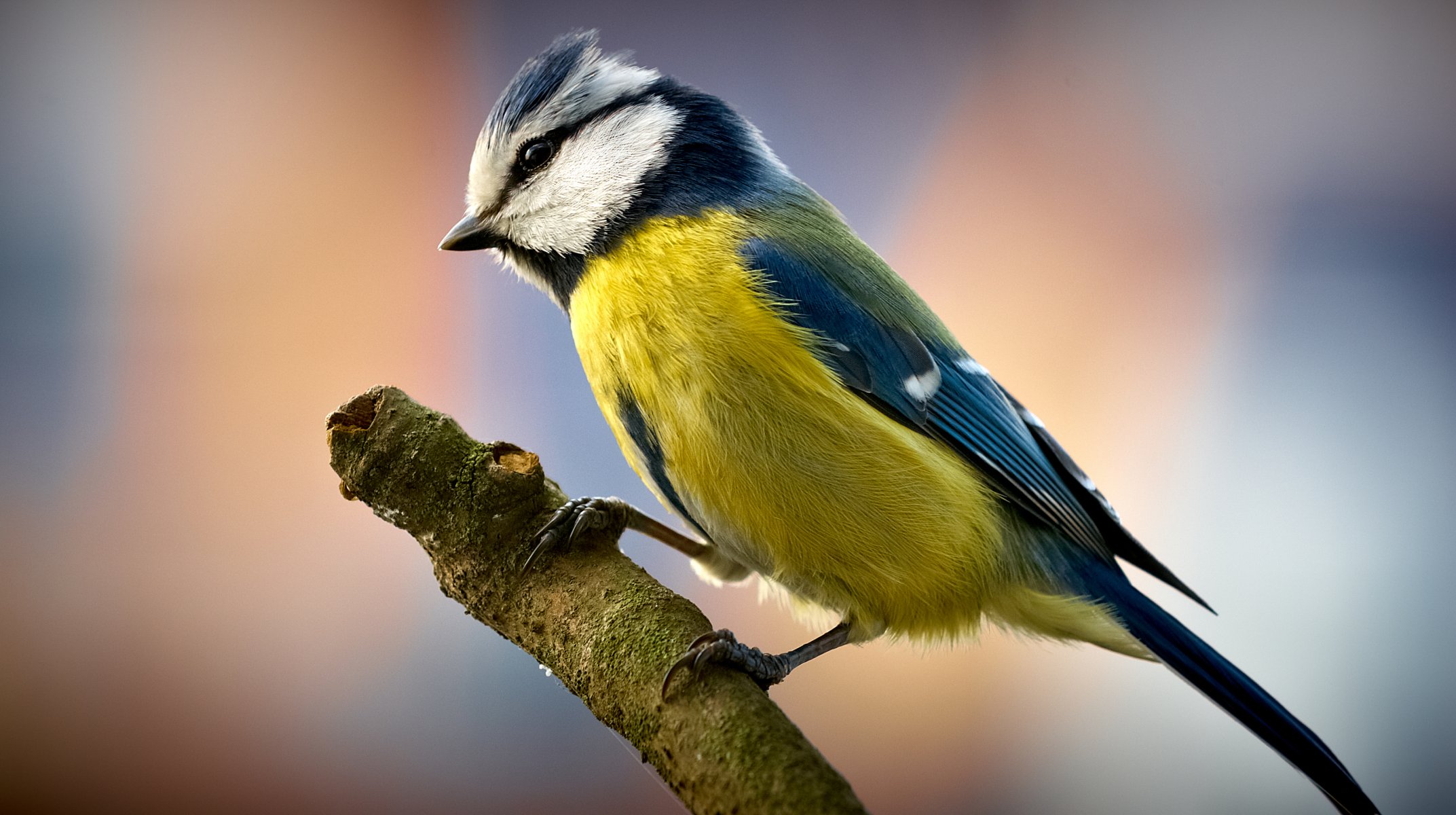 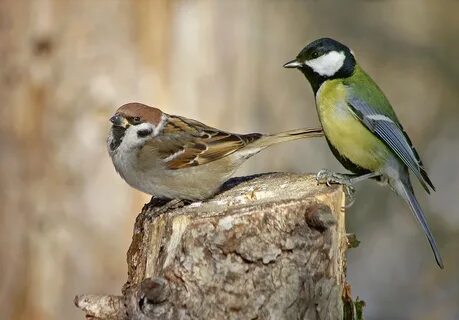 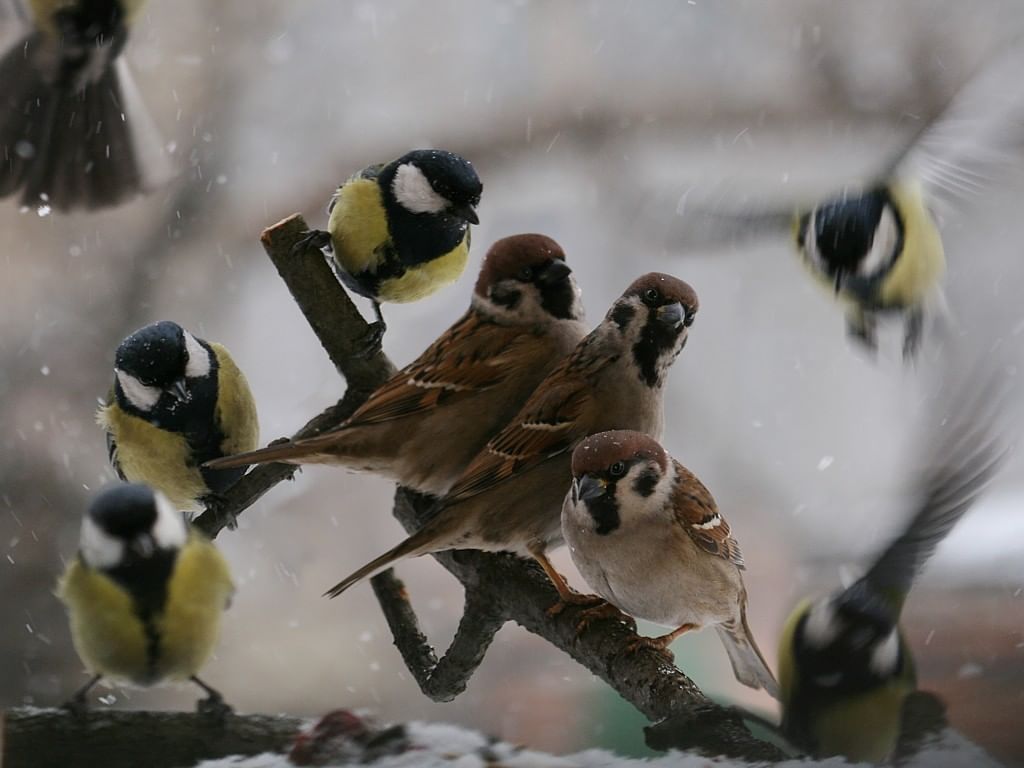 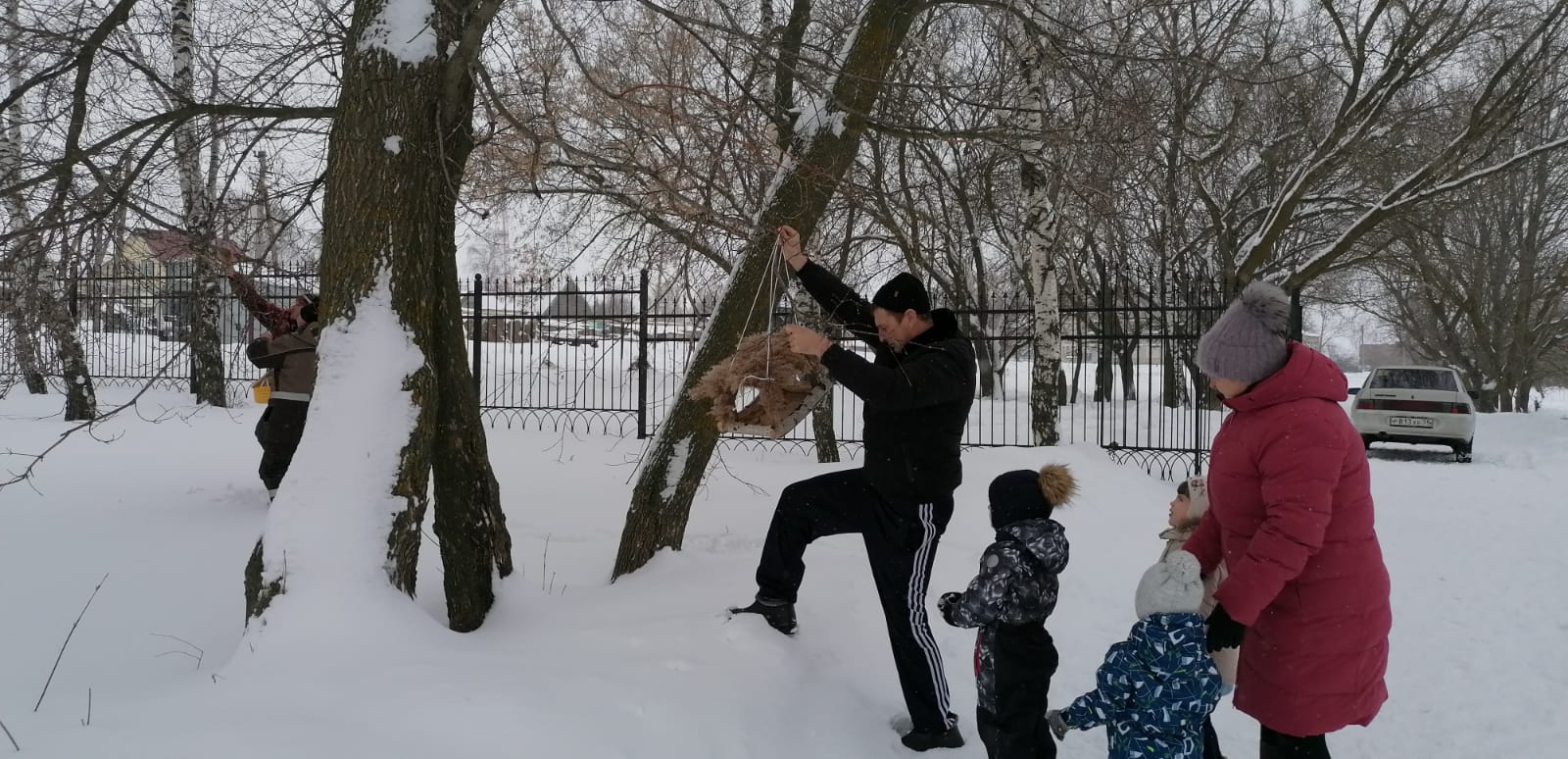 Педагог: Лукичева С.Ю.2022г.